L3 Working in Sport and Fitness Industry Unit 1: Exercise, Health and LifestyleHandbookLearner name: …………………………………….Learning outcome The learner will: Produce and use a questionnaire to assess the lifestyle of a suitable individual.The learner must:produce a lifestyle questionnaire.use the questionnaire with a suitable individual.The following is an example questionnaire to assess the lifestyle of a suitable individual and is aimed more as a guide. This is not to be used as learner evidence for LO2 as this requires the learner to produce their own lifestyle questionnaire. 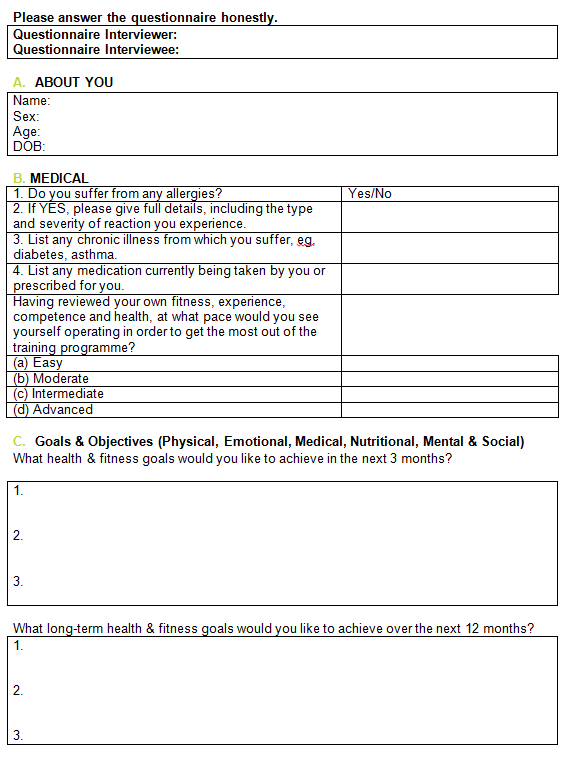 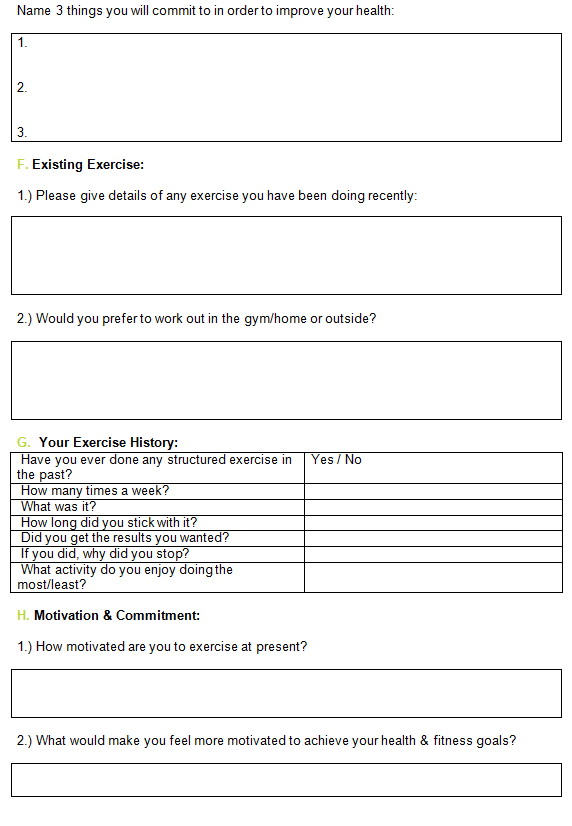 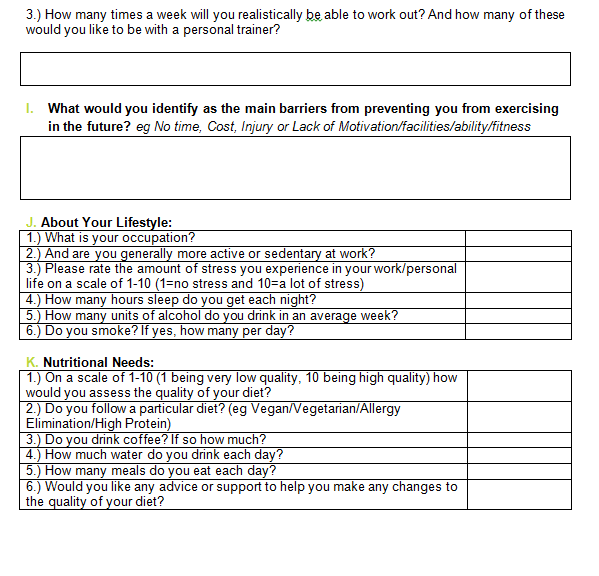 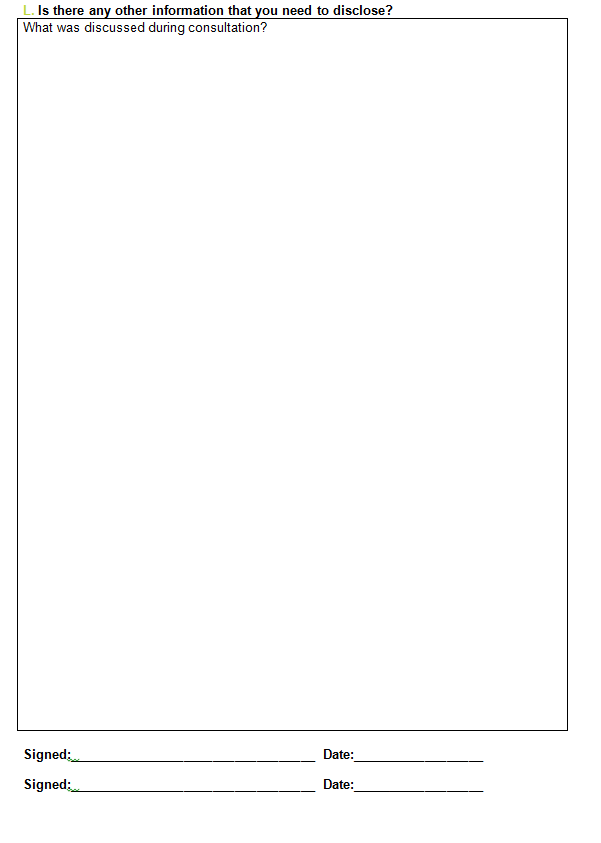 Learning outcome The learner will: Analyse the lifestyle of the selected individual based on the information collected in the lifestyle questionnaire.The learner must: Provide lifestyle improvement strategiesLifestyle Improvement StrategiesThese changes could include:Ways to increase physical activity levels by walking, stair climbing, cyclingReducing the intake of alcohol by seeking alternatives, attending counselling and therapy, detoxification, self-help groups, alternative treatment and therapies Reducing or stopping smoking by acupuncture, NHS smoking helpline, NHS stop-smoking services, nicotine replacement therapy Helping to reduce stress by developing stress management techniques like assertiveness, goal setting, time management, physical activity, positive self-talk, relaxation, breathing Producing a diet plan that supports better timing of food intake, eating more or less of certain foods, food preparation.Using the questionnaire from LO2, analyse the lifestyle of the selected individual and provide lifestyle improvement strategies in the below table. You must include;Improvement strategiesRelate to current health recommendations and guidelinesIn this section you need to do the following;Prioritise your recommended lifestyle improvement strategies using the table below     (1 being the highest priority and 10 being the least priority)Clearly explain the order of prioritisation for each improvement strategy recommendedLearning outcome The learner will: Produce a health-related physical activity plan for the selected individualThe learner must:Produce a health-related physical activity plan for the selected individual based on the information gathered in LO3Principles of TrainingHealth Training Programme TargetsAim of personal activity programme. Use SMART targets;SpecificMeasurableAchievableRealisticTimeHealth-related physical activity planLearners must plan a 6-week health-related physical activity plan for the individual, taking into account the information collected in the lifestyle questionnaire. For example their personal goals, lifestyle, medical history, physical activity history, attitudes and motivation.  The plan must:be tailored to the individual’s needsinclude appropriate activities for the individualinclude SMART (short, medium and long term) objectivesinclude the principles of training (overload, specificity, progression, individual differences, variation, and reversibility). Include the FITT (frequency, intensity, time and type) principles.The plan could include practical information for the individual in regards to exercise intensity eg  rate of perceived exertion (RPE)maximum heart ratemaximum heart rate reserveThe learner could provide rationale for the choices and recommendations they have madeHealth-related physical activity planWeek 1Health-related physical activity planWeek 2Health-related physical activity planWeek 3Health-related physical activity planWeek 4Health-related physical activity planWeek 5Health-related physical activity planWeek 6Health-related physical activity planReference Page Lifestyle factorImprovement Strategy ExerciseAlcoholSmokingStress DrugsDietMental WellbeingSocial WellbeingLifestyle factor?Explanation of the priority of the recommended Improvement Strategy 1.2. 3.4.5.6.7.8.9.10.‘SPORV’ Principles – Specific, Progression, Overload, Reversibility, Variation‘SPORV’ Principles – Specific, Progression, Overload, Reversibility, VariationSpecificProgressionOverloadReversibilityVariation‘FITT’ Principles – Frequency, Intensity, Time, Type‘FITT’ Principles – Frequency, Intensity, Time, TypeFrequencyIntensity:Rating of Perceived Exertion (RPE)TimeTypePeriodisationPeriodisationMicrocycleMesocycleMacrocycleSMART TargetsSMART TargetsShort TermMedium TermLong TermDayRest DayMuscular EnduranceExercisesMuscular Strength ExercisesLifestyle StrategiesTargets (Link to short, medium or long term)Monday: Tuesday:Wednesday:Thursday: Friday: Saturday: Sunday: DayRest DayMuscular EnduranceExercisesMuscular Strength ExercisesLifestyle StrategiesTargets (Link to short, medium or long term)Monday: Tuesday:Wednesday:Thursday: Friday: Saturday: Sunday: DayRest DayMuscular EnduranceExercisesMuscular Strength ExercisesLifestyle StrategiesTargets (Link to short, medium or long term)Monday: Tuesday:Wednesday:Thursday: Friday: Saturday: Sunday: DayRest DayMuscular EnduranceExercisesMuscular Strength ExercisesLifestyle StrategiesTargets (Link to short, medium or long term)Monday: Tuesday:Wednesday:Thursday: Friday: Saturday: Sunday: DayRest DayMuscular EnduranceExercisesMuscular Strength ExercisesLifestyle StrategiesTargets (Link to short, medium or long term)Monday: Tuesday:Wednesday:Thursday: Friday: Saturday: Sunday: DayRest DayMuscular EnduranceExercisesMuscular Strength ExercisesLifestyle StrategiesTargets (Link to short, medium or long term)Monday: Tuesday:Wednesday:Thursday: Friday: Saturday: Sunday: WeeksRationale for choices / recommendations:Targets (Link to short, medium or long term)Week 1Week 2Week 3Week 4Week 5Week 6